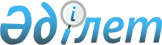 "2015-2017 жылдарға арналған Уәлиханов ауданының бюджеті туралы" Уәлиханов аудандық мәслихатының 2014 жылғы 26 желтоқсандағы № 2-29 с шешіміне өзгерістер енгізу туралыСолтүстік Қазақстан облысы Уәлиханов аудандық мәслихатының 2015 жылғы 4 қарашадағы № 2-35 с шешімі. Солтүстік Қазақстан облысының Әділет департаментінде 2015 жылғы 16 қарашада N 3458 болып тіркелді      Қазақстан Республикасының 2008 жылғы 4 желтоқсандағы Бюджет кодексінің 109 бабының 5 тармағына, "Қазақстан Республикасындағы жергілікті мемлекеттік басқару және өзін-өзі басқару туралы" Қазақстан Республикасының 2001 жылғы 23 қаңтардағы Заңының 6 бабы 1 тармағының 1) тармақшасына және "Нормативтік құқықтық актілер туралы" Қазақстан Республикасының 1998 жылғы 24 наурыздағы Заңының 21 бабына сәйкес, Уәлиханов аудандық мәслихаты ШЕШТІ: 

      1. "2015-2017 жылдарға арналған Уәлиханов ауданының бюджеті туралы" Уәлиханов аудандық мәслихатының 2014 жылғы 26 желтоқсандағы № 2-29 с шешіміне (Нормативтік құқықтық кесімдерді мемлекеттік тіркеу тізілімінде 2015 жылғы 9 қаңтардағы № 3052 тіркелген, 2015 жылғы 26 қаңтардағы "Кызыл Ту" және 2015 жылғы 26 қаңтардағы "Кішкенекөл таңы" газеттерінде жарияланған) келесі өзгерістер енгізілсін:

       1 тармақ келесі редакцияда жазылсын:

      "1. Сәйкесінше 1, 2 және 3 қосымшаларға сәйкес 2015-2017 жылдарға, соның ішінде 2015 жылға арналған Уәлиханов аудандық бюджеті келесі көлемде бекітілсін: 

      1) кірістер – 2 246 556,4 мың теңге, соның ішінде мыналар бойынша:

      салықтық түсімдер – 317 687,5 мың теңге;

      салықтық емес түсімдер – 21 617,2 мың теңге;

      негізгі капиталды сатудан түсетін түсімдер – 10 144 мың теңге;

      трансферттер түсімі – 1 897 107,7 мың теңге;

      2) шығындар – 2 291 663,3 мың теңге;

      3) таза бюджеттік кредиттеу – 14 794,2 мың теңге, оның ішінде:

      бюджеттік кредиттер – 23 784 мың теңге;

      бюджеттік кредиттерді өтеу – 8 989,8 мың теңге;

      4) қаржылық активтерімен операциялар бойынша сальдо – 0, оның iшiнде:

      қаржы активтерін сатып алу – 0;

      мемлекеттiң қаржы активтерiн сатудан түсетiн түсiмдер – 0;

      5) бюджет тапшылығы (профициті) – - 59 901,1 мың теңге;

      6) бюджет тапшылығын қаржыландыру (профицитін пайдалану) – 59 901,1 мың теңге, оның ішінде:

      қарыздар түсімі – 23 784 мың теңге;

      қарыздарды өтеу – 8 989,8 мың теңге;

      бюджет қаражатының пайдаланылатын қалдықтары – 45 106,9 мың теңге.";

      көрсетілген шешімге 1 және 5 қосымшалары осы шешімнің 1 және 2 қосымшаларына сәйкес жаңа редакцияда мазмұндалсын.

      2. Осы шешім 2015 жылдың 1 қаңтарынан бастап қолданысқа енеді.

 2015 жылға арналған Уәлиханов ауданының бюджеті ТІЗБЕ 
2015 жылғы әр бір ауылдық округтің бюджеттік бағдарламалары
					© 2012. Қазақстан Республикасы Әділет министрлігінің «Қазақстан Республикасының Заңнама және құқықтық ақпарат институты» ШЖҚ РМК
				
      V шақырылған ХXXV сессия 
төрағасы

А. Валеев

      Уәлиханов аудандық 
мәслихаттың хатшысы

Б. Кәдіров
Уәлиханов аудандық маслихатының 2014 жылғы 26 желтоқсандағы № 2-29с шешіміне 1 қосымшаУәлиханов аудандық маслихатының 2015 жылғы 4 қарашадағы № 2-35 с шешіміне 1 қосымшаСанаты

Атауы

Сомасы, мың теңге

Сыныбы 

Атауы

Сомасы, мың теңге

Ішкі сыныбы

Атауы

Сомасы, мың теңге

1

2

3

1) КІРІСТЕР

2246556,4

1

Салықтық түсiмдер

317687,5

03

Әлеуметтiк салық

135816

1

Әлеуметтік салық

135816

04

Меншiкке салынатын салықтар

78950

1

Мүлiкке салынатын салықтар

47953

3

Жер салығы

3635

4

Көлiк құралдарына салынатын салық

21798

5

Бірыңғай жер салығы

5564

05

Тауарларға, жұмыстарға және қызметтерге салынатын iшкi салықтар

100979,5

2

Акциздер

1202

3

Табиғи және басқа да ресурстарды пайдаланғаны үшiн түсетiн түсiмдер

92644,5

4

Кәсiпкерлiк және кәсiби қызметтi жүргiзгенi үшiн алынатын алымдар

7133

08

Заңдық мәндi iс-әрекеттердi жасағаны және (немесе) оған уәкiлеттiгi бар мемлекеттiк органдар немесе лауазымды адамдар құжаттар бергенi үшiн алынатын мiндеттi төлемдер

1942

1

Мемлекеттік баж

1942

2

Салықтық емес түсiмдер

21617,2

01

Мемлекеттiк меншiктен түсетiн кiрiстер

6135,2

5

Мемлекет меншiгiндегi мүлiктi жалға беруден түсетiн кiрiстер

3092

7

Мемлекеттік бюджеттен берілген кредиттер бойынша сыйақылар

12,2

9

Мемлекеттік меншіктен түсетін басқа да кірістер

3031

02

Мемлекеттік бюджеттен қаржыландырылатын мемлекеттік мекемелердің тауарларды (жұмыстарды, қызметтерді) өткізуінен түсетін түсімдер

133

1

Мемлекеттік бюджеттен қаржыландырылатын мемлекеттік мекемелердің тауарларды (жұмыстарды, қызметтерді) өткізуінен түсетін түсімдер

133

04

Мемлекеттік бюджеттен қаржыландырылатын, сондай-ақ Қазақстан Республикасы Ұлттық Банкінің бюджетінен (шығыстар сметасынан) ұсталатын және қаржыландырылатын мемлекеттік мекемелер салатын айыппұлдар, өсімпұлдар, санкциялар, өндіріп алулар

454

1

Мұнай секторы ұйымдарынан түсетін түсімдерді қоспағанда, мемлекеттік бюджеттен қаржыландырылатын, сондай-ақ Қазақстан Республикасы Ұлттық Банкінің бюджетінен (шығыстар сметасынан) ұсталатын және қаржыландырылатын мемлекеттік мекемелер салатын айыппұлдар, өсімпұлдар, санкциялар, өндіріп алулар

454

06

Басқа да салықтық емес түсiмдер

14895

1

Басқа да салықтық емес түсiмдер

14895

3

Негізгі капиталды сатудан түсетін түсімдер

10144

01

Мемлекеттік мекемелерге бекітілген мемлекеттік мүлікті сату

1272

1

Мемлекеттiк мекемелерге бекiтiлген мемлекеттiк мүлiктi сату

1272

03

Жердi және материалдық емес активтердi сату

8872

1

Жерді сату

8872

4

Трансферттер түсімі

1897107,7

02

Мемлекеттiк басқарудың жоғары тұрған органдарынан түсетiн трансферттер

1897107,7

Функционалдық топ

Атауы

Сомасы, мың теңге

Әкімшісі

Атауы

Сомасы, мың теңге

Бағдарлама

Атауы

Сомасы, мың теңге

1

2

2) ШЫҒЫНДАР

2291663,3

1

Жалпы сипаттағы мемлекеттiк қызметтер 

225847,9

112

Аудан (облыстық маңызы бар қала) мәслихатының аппараты

12161,1

001

Аудан (облыстық маңызы бар қала) мәслихатының қызметін қамтамасыз ету жөніндегі қызметтер

12161,1

122

Аудан (облыстық маңызы бар қала) әкімінің аппараты

76087,8

001

Аудан (облыстық маңызы бар қала) әкімінің қызметін қамтамасыз ету жөніндегі қызметтер

72357,8

003

Мемлекеттік органның күрделі шығыстары

3730

123

Қаладағы аудан, аудандық маңызы бар қала, кент, ауыл , ауылдық округ әкімінің аппараты

105283,2

001

Қаладағы аудан, аудандық маңызы бар қаланың, кент, ауыл, ауылдық округ әкімінің қызметін қамтамасыз ету жөніндегі қызметтер

105283,2

459

Ауданның (облыстық манызы бар қаланың) экономика және қаржы бөлімі

2862,5

003

Салық салу мақсатында мүлікті бағалауды жүргізу

419

010

Жекешелендiру, коммуналдық меншiктi басқару, жекешелендiруден кейiнгi қызмет және осыған байланысты дауларды реттеу

2443,5

458

Ауданның (облыстық маңызы бар қаланың) тұрғын үй-коммуналдық шаруашылығы, жолаушылар көлігі және автомобиль жолдары бөлімі

8190,1

001

Жергілікті деңгейде тұрғын үй-коммуналдық шаруашылығы, жолаушылар көлігі және автомобиль жолдары саласындағы мемлекеттік саясатты іске асыру жөніндегі қызметтер

8190,1

459

Ауданның (облыстық манызы бар қаланың) экономика және қаржы бөлімі

21263,2

001

Ауданның (облыстық маңызы бар қаланың) экономикалық саясаттын қалыптастыру мен дамыту, мемлекеттік жоспарлау, бюджеттiк атқару және коммуналдық меншiгiн басқару саласындағы мемлекеттiк саясатты iске асыру жөнiндегi қызметтер

21263,2

2

Қорғаныс

7222,3

122

Аудан (облыстық маңызы бар қала) әкімінің аппараты

7222,3

005

Жалпыға бірдей әскери міндетті атқару шеңберіндегі іс-шаралар

5231,3

006

Аудан (облыстық маңызы бар қала) ауқымындағы төтенше жағдайлардың алдын алу және жою

1000

007

Аудандық (қалалық) ауқымдағы дала өрттерінің, сондай-ақ мемлекеттік өртке қарсы қызмет органдары құрылмаған елдi мекендерде өрттердің алдын алу және оларды сөндіру жөніндегі іс-шаралар

991

3

Қоғамдық тәртіп, қауіпсіздік, құқықтық, сот, қылмыстық-атқару қызметі

407,5

458

Ауданның (облыстық маңызы бар қаланың) тұрғын үй-коммуналдық шаруашылығы, жолаушылар көлігі және автомобиль жолдары бөлімі

407,5

021

Елдi мекендерде жол жүрісі қауiпсiздiгін қамтамасыз ету

407,5

4

Білім беру

1523307,8

123

Қаладағы аудан, аудандық маңызы бар қала, кент, ауыл , ауылдық округ әкімінің аппараты

860

005

Ауылдық жерлерде балаларды мектепке дейін тегін алып баруды және кері алып келуді ұйымдастыру

860

464

Ауданның (облыстық маңызы бар қаланың) білім бөлімі

224478

009

Мектепке дейінгі тәрбие ұйымдарының қызметін қамтамасыз ету

93654

040

Мектепке дейінгі білім беру ұйымдарында мемлекеттік білім беру тапсырысын іске асыруға

130824

464

Ауданның (облыстық маңызы бар қаланың) білім бөлімі

1234047,1

003

Жалпы білім беру

1195395,1

006

Балаларға қосымша білім беру

25394

005

Ауданның (областык маңызы бар қаланың) мемлекеттік білім беру мекемелер үшін оқулықтар мен оқу-әдiстемелiк кешендерді сатып алу және жеткізу

13258

465

Ауданның (облыстық маңызы бар қаланың) дене шынықтыру және спорт бөлімі

22341

017

Балалар мен жасөспірімдерге спорт бойынша қосымша білім беру

22341

464

Ауданның (облыстық маңызы бар қаланың) білім бөлімі

41581,7

001

Жергіліктті деңгейде білім беру саласындағы мемлекеттік саясатты іске асыру жөніндегі қызметтер

13708

015

Жетім баланы (жетім балаларды) және ата-аналарының қамқорынсыз қалған баланы (балаларды) күтіп-ұстауға асыраушыларына ай сайынғы ақшалай қаражат төлемдері

7651,4

029

Балалар мен жасөспірімдердің психикалық денсаулығын зерттеу және халыққа психологиялық-медициналық-педагогикалық консультациялық көмек көрсету

9595,3

067

Ведомстволық бағыныстағы мемлекеттік мекемелерінің және ұйымдарының күрделі шығыстары

10627

6

Әлеуметтiк көмек және әлеуметтiк қамтамасыз ету

83834,7

464

Ауданның (облыстық маңызы бар қаланың) білім бөлімі

1899,3

030

Патронат тәрбиешілерге берілген баланы (балаларды) асырап бағу 

1899,3

451

Ауданның (облыстық маңызы бар қаланың) жұмыспен қамту және әлеуметтік бағдарламалар бөлімі

57717,3

002

Еңбекпен қамту бағдарламасы

12091

005

Мемлекеттік атаулы әлеуметтік көмек 

992

007

Жергілікті өкілетті органдардың шешімі бойынша мұқтаж азаматтардың жекелеген топтарына әлеуметтік көмек

7849

010

Үйден тәрбиеленіп оқытылатын мүгедек балаларды материалдық қамтамасыз ету

528,2

014

Мұқтаж азаматтарға үйде әлеуметтiк көмек көрсету

14840,3

016

18 жасқа дейінгі балаларға мемлекеттік жәрдемақылар

11853

017

Мүгедектерді оңалту жеке бағдарламасына сәйкес, мұқтаж мүгедектерді міндетті гигиеналық құралдармен және ымдау тілі мамандарының қызмет көрсетуін, жеке көмекшілермен қамтамасыз ету 

4791

052

Ұлы Отан соғысындағы Жеңістің жетпіс жылдығына арналған іс-шараларды өткізу

4772,8

451

Ауданның (облыстық маңызы бар қаланың) жұмыспен қамту және әлеуметтік бағдарламалар бөлімі

24218,1

001

Жергілікті деңгейде халық үшін әлеуметтік бағдарламаларды жұмыспен қамтуды қамтамасыз етуді іске асыру саласындағы мемлекеттік саясатты іске асыру жөніндегі қызметтер 

23881,1

011

Жәрдемақыларды және басқа да әлеуметтiк төлемдердi есептеу, төлеу мен жеткiзу бойынша қызметтерге ақы төлеу

337

7

Тұрғын үй-коммуналдық шаруашылық

112828,9

464

Ауданның (облыстық маңызы бар қаланың) білім бөлімі

2269,6

026

Жұмыспен қамту 2020 жол картасы бойынша қалаларды және ауылдық елді мекендерді дамыту шеңберінде объектілерді жөндеу

2269,6

123

Қаладағы аудан, аудандық маңызы бар қала, кент, ауыл , ауылдық округ әкімінің аппараты

135

014

Сумен жабдықтау және су бөлу жүйесінің қызмет етуі 

135

472

Ауданның (облыстық маңызы бар қаланың) құрылыс, сәулет және қала құрылысы бөлімі

6956,9

003

Мемлекеттiк коммуналдық тұрғын үй қорының тұрғын үйiн жобалау, салу және (немесе) сатып алу

6953,4

058

Елді мекендердегі сумен жабдықтау және су бұру жүйелерін дамыту

3,5

458

Ауданның (облыстық маңызы бар қаланың) тұрғын үй-коммуналдық шаруашылығы, жолаушылар көлігі және автомобиль жолдары бөлімі

89132,6

048

Қаланы және елді мекендерді көркейтуді дамыту

2939,1

012

Сумен жабдықтау және су бұру жүйесінің жұмыс істеуі

3020

018

Елді мекендерді абаттандыру мен көгалдандыру

6450

058

Елді мекендердегі сумен жабдықтау және су бұру жүйелерін дамыту

76723,5

123

Қаладағы аудан, аудандық маңызы бар қала, кент, ауыл , ауылдық округ әкімінің аппараты

11505,1

008

Елді мекендерде көшелерді жарықтандыру

7136

009

Елді мекендердің санитариясын қамтамасыз ету

55

010

Жерлеу орындарын күтіп-ұстау және туысы жоқ адамдарды жерлеу

0

011

Елді мекендерді абаттандыру мен көгалдандыру

4314,1

472

Ауданның (облыстық маңызы бар қаланың) құрылыс, сәулет және қала құрылысы бөлімі

2829,7

007

Қаланы және елді мекендерді көркейтуді дамыту

2829,7

8

Мәдениет, спорт, туризм және ақпараттық кеңістiк

117444,2

123

Қаладағы аудан, аудандық маңызы бар қала, кент, ауыл , ауылдық округ әкімінің аппараты

18323

006

Жергілікті деңгейде мәдени-демалыс жұмыстарын қолдау

18323

455

Ауданның (облыстық маңызы бар қаланың) мәдениет және тілдерді дамыту бөлімі

23403

003

Мәдени-демалыс жұмысын қолдау

23403

465

Ауданның (облыстық маңызы бар қаланың) дене шынықтыру және спорт бөлімі

19737

001

Жергілікті деңгейде дене шынықтыру және спорт саласындағы мемлекеттік саясатты іске асыру жөніндегі қызметтер

8248

004

Мемлекеттік органның күрделі шығыстары

2878

006

Аудандық (облыстық маңызы бар қалалық) деңгейде спорттық жарыстар өткiзу

6088

007

Әртүрлi спорт түрлерi бойынша аудан (облыстық маңызы бар қала) құрама командаларының мүшелерiн дайындау және олардың облыстық спорт жарыстарына қатысуы

2523

456

Ауданның (облыстық маңызы бар қаланың) ішкі саясат бөлімі

5803,6

002

Газеттер мен журналдар арқылы мемлекеттік ақпараттық саясат жүргізу жөніндегі қызметтер

5803,6

455

Ауданның (облыстық маңызы бар қаланың) мәдениет және тілдерді дамыту бөлімі

25845

006

Аудандық (қалалық) кiтапханалардың жұмыс iстеуi

24840

007

Мемлекеттік тілді және Қазақстан халықтарының басқа да тілдерін дамыту

390

032

Ведомстволық бағыныстағы мемлекеттік мекемелерінің және ұйымдарының күрделі шығыстары

615

456

Ауданның (облыстық маңызы бар қаланың) ішкі саясат бөлімі

16131,6

001

Жергілікті деңгейде ақпарат, мемлекеттілікті нығайту және азаматтардың әлеуметтік сенімділігін қалыптастыру саласында мемлекеттік саясатты іске асыру жөніндегі қызметтер

8838,7

003

Жастар саясаты саласында іс-шараларды іске асыру

7292,9

455

Ауданның (облыстық маңызы бар қаланың) мәдениет және тілдерді дамыту бөлімі

8201

001

Жергілікті деңгей тілдерді дамыту және мәдениетті дамыту саласындағы мемлекеттік саясатты іске асыру жөніндегі қызметтер

8201

10

Ауыл, су, орман, балық шаруашылығы, ерекше қорғалатын табиғи аумақтар, қоршаған ортаны және жануарлар дүниесін қорғау, жер қатынастары

102604,8

459

Ауданның (облыстық маңызы бар қаланың) кәсіпкерлік бөлімі

7921

Мамандардың әлеуметтік көмек көрсетуі жөніндегі шараларды іске асыру

7921

462

Ауданның (облыстық маңызы бар қаланың) ауыл шаруашылығы бөлімі

14860,4

001

Жергілікті деңгейде ауыл шаруашылығы саласындағы мемлекеттік саясатты іске асыру жөніндегі қызметтер

14860,4

473

Ауданның (облыстық маңызы бар қаланың) ветеринария бөлімі

27811,4

001

Жергілікті деңгейде ветеринария саласындағы мемлекеттік саясатты іске асыру жөніндегі қызметтер

5432,2

005

Мал көмінділерінің (биотермиялық шұңқырлардың) жұмыс істеуін қамтамасыз ету

210,1

006

Ауру жануарларды санитарлық союды ұйымдастыру

1800

007

Қаңғыбас иттер мен мысықтарды аулауды және жоюды ұйымдастыру

1087

008

Алып қойылатын және жойылатын ауру жануарлардың, жануарлардан алынатын өнімдер мен шикізаттың құнын иелеріне өтеу

14922,8

009

Жануарлардың энзоотиялық аурулары бойынша ветеринариялық іс-шараларды жүргізу

4359,3

463

Ауданның (облыстық маңызы бар қаланың) жер қатынастары бөлімі

11296

001

Аудан (областық манызы бар қала) аумағында жер қатынастарын реттеу саласындағы мемлекеттік саясатты іске асыру жөніндегі қызметтер

8759

004

Жердi аймақтарға бөлу жөнiндегi жұмыстарды ұйымдастыру

2537

473

Ауданның (облыстық маңызы бар қаланың) ветеринария бөлімі

40716

011

Эпизоотияға қарсы іс-шаралар жүргізу

40716

11

Өнеркәсіп, сәулет, қала құрылысы және құрылыс қызметі

7462,6

472

Ауданның (облыстық маңызы бар қаланың) құрылыс, сәулет және қала құрылысы бөлімі

7462,6

001

Жергілікті деңгейде құрылыс, сәулет және қала құрылысы саласындағы мемлекеттік саясатты іске асыру жөніндегі қызметтер

7462,6

12

Көлiк және коммуникация

63793,4

123

Қаладағы аудан, аудандық маңызы бар қала, кент, ауыл , ауылдық округ әкімінің аппараты

1040,5

013

Аудандық маңызы бар қалаларда, кенттерде, ауылдарда, ауылдық округтерде автомобиль жолдарының жұмыс істеуін қамтамасыз ету

1040,5

458

Ауданның (облыстық маңызы бар қаланың) тұрғын үй-коммуналдық шаруашылығы, жолаушылар көлігі және автомобиль жолдары бөлімі

62752,9

023

Автомобиль жолдарының жұмыс істеуін қамтамасыз ету

21839

037

Әлеуметтік маңызы бар қалалық (ауылдық), қала маңындағы және ауданішілік қатынастар бойынша жолаушылар тасымалдарын субсидиялау

833,9

045

Аудандық маңызы бар автомобиль жолдарын және елді-мекендердің көшелерін күрделі және орташа жөндеу

40080

13

Өзгелер

27994

123

Қаладағы аудан, аудандық маңызы бар қала, кент, ауыл , ауылдық округ әкімінің аппараты

16282

040

Республикалық бюджеттен берiлетiн нысаналы трансферттер есебiнен "Өңiрлердi дамыту" Бағдарламасы шеңберiнде өңiрлердi экономикалық дамытуға жәрдемдесу бойынша шараларды iске асыру

16282

469

Ауданның (облыстық маңызы бар қаланың) кәсіпкерлік бөлімі

7441

001

Жергілікті деңгейде кәсіпкерлік пен өнеркәсіпті дамыту саласындағы мемлекеттік саясатты іске асыру жөніндегі қызметтер

7441

459

Ауданның (облыстық манызы бар қаланың) экономика және қаржы бөлімі

4271

012

Ауданның (облыстық маңызы бар қаланың) жергілікті атқарушы органының резерві 

4271

14

Борышқа қызмет көрсету

12,2

459

Ауданның (облыстық манызы бар қаланың) экономика және қаржы бөлімі

12,2

021

Жергiлiктi атқарушы органдардың облыстық бюджеттен қарыздар бойынша сыйақылар мен өзге де төлемдердi төлеу бойынша борышына қызмет көрсету

12,2

15

Трансферттер

18903

459

Ауданның (облыстық манызы бар қаланың) экономика және қаржы бөлімі

18903

006

Нысаналы пайдаланылмаған (толық пайдаланылмаған) трансферттерді қайтару

18903

3) Таза бюджеттік кредиттеу

14794,2

10

Ауыл, су, орман, балық шаруашылығы, ерекше қорғалатын табиғи аумақтар, қоршаған ортаны және жануарлар дүниесін қорғау, жер қатынастары

23784

459

Ауданның (облыстық манызы бар қаланың) экономика және қаржы бөлімі

23784

008

Мамандарды әлеуметтік қолдау шараларын іске асыруға берілетін бюджеттік кредиттер

23784

Категория

Атауы

Сомасы, мың теңге

Әкімшісі

Әкімшісі

Атауы

Сомасы, мың теңге

Бағдарлама

Атауы

Сомасы, мың теңге

5

Бюджеттік кредиттерді өтеу

8989,8

01

Бюджеттік кредиттерді өтеу

8989,8

1

Мемлекеттік бюджеттен берілген бюджеттік кредиттерді өтеу

8989,8

4) Қаржы активтерiмен операциялар бойынша сальдо

0

5) Бюджет тапшылығы (профицитi)

-59901,1

6) Бюджет тапшылығын қаржыландыру (профицитiн пайдалану):

59901,1

Категория

Атауы

Сомасы, мың теңге

Әкімшісі

Әкімшісі

Атауы

Сомасы, мың теңге

Бағдарлама

Атауы

Сомасы, мың теңге

7

Қарыздар түсімі 

23784

01

Мемлекеттік ішкі қарыздар

23784

2

Қарыз алу келісім-шарттары

23784

Функционалдық топ

Атауы

Сомасы, мың теңге

Әкімшісі

Әкімшісі

Атауы

Сомасы, мың теңге

Бағдарлама

Атауы

Сомасы, мың теңге

16

Қарыздарды өтеу

8989,8

459

Ауданның (облыстық манызы бар қаланың) экономика және қаржы бөлімі

8989,8

005

Жергілікті атқарушы органның жоғары тұрған бюджет алдындағы борышын өтеу

8989,8

Категория

Атауы

Сомасы, мың теңге

Әкімшісі

Әкімшісі

Атауы

Сомасы, мың теңге

Бағдарлама

Атауы

Сомасы, мың теңге

8

Бюджет қаражатының пайдаланылатын қалдықтары

45106,9

1

Бюджет қаражаты қалдықтары

45106,9

1

Бюджет қаражатының бос қалдықтары

45106,9

Уәлиханов аудандық маслихатының 2014 жылғы 26 желтоқсандағы № 2-29с шешіміне 5 қосымшаУәлиханов аудандық маслихатының 2015 жылғы 4 қарашадағы № 2-35 с шешіміне 2 қосымшаФункционалдық топ

Аталуы

Сомасы, мың теңге

Әкімшісі

Әкімшісі

Аталуы

Сомасы, мың теңге

Бағдарлама

Аталуы

Сомасы, мың теңге

1

1

1

2

3

1

Жалпы сипаттағы мемлекеттiк қызметтер 

105283,2

123

Қаладағы аудан, аудандық маңызы бар қала, кент, ауыл, ауылдық округ әкімінің аппараты

105283,2

001

Қаладағы аудан, аудандық маңызы бар қаланың, кент, ауыл, ауылдық округ әкімінің қызметін қамтамасыз ету жөніндегі қызметтер

105283,2

әр бір ауылдық округ бөліп көрсеткенде 

Амангелді

9021

Ақтүйесай

9228

Ақбұлақ

8163

Бидайық

10577,6

Қайрат 

7655,4

Қарасу 

7889,4

Қаратерек 

7570

Көктерек

7633

Кішкенекөл

21094,6

Қулыкөл

8136,5

Телжан

8314,7

4

Бiлiм беру

860

123

Қаладағы аудан, аудандық маңызы бар қала, кент, ауыл, ауылдық округ әкімінің аппараты

860

005

Ауылдық жерлерде балаларды мектепке дейін тегін алып баруды және кері алып келуді ұйымдастыру

860

7

Тұрғын үй-коммуналдық шаруашылығы

11640,1

123

Қаладағы аудан, аудандық маңызы бар қала, кент, ауыл, ауылдық округ әкімінің аппараты

11640,1

008

Елді мекендерде көшелерді жарықтандыру

7136

әр бір ауылдық округ бөліп көрсеткенде 

Ақтүйесай

550

Бидайық

686

Қайрат 

300

Кішкенекөл

5200

Қулыкөл

400

009

Елді мекендердің санитариясын қамтамасыз ету

55

әр бір ауылдық округ бөліп көрсеткенде 

Ақбұлақ

25

Телжан

30

011

Елді мекендерді абаттандыру мен көгалдандыру

4314,1

әр бір ауылдық округ бөліп көрсеткенде 

Амангелді

18

Ақтүйесай

70

Ақбұлақ

35

Бидайық

193

Қайрат 

22

Қарасу 

17

Қаратерек 

19

Көктерек

21

Кішкенекөл

3853

Қулыкөл

35

Телжан

31

014

Сумен жабдықтау және су бөлу жүйесінің қызмет етуі 

135

Бидайық

53

Қаратерек 

82

8

Мәдениет, спорт, туризм және ақпараттық кеңістiк

18323

123

Қаладағы аудан, аудандық маңызы бар қала, кент, ауыл, ауылдық округ әкімінің аппараты

18323

006

Жергілікті деңгейде мәдени-демалыс жұмыстарын қолдау

18323

әр бір ауылдық округ бөліп көрсеткенде 

Амангелді

148

Ақтүйесай

1641

Ақбұлақ

4138

Бидайық

2230

Қарасу 

269,7

Қаратерек 

155

Қайрат 

2975,4

Көктерек

2625

Қулыкөл

3775,9

Телжан

365

12

Көлiк және коммуникация

1040,5

123

Қаладағы аудан, аудандық маңызы бар қала, кент, ауыл, ауылдық округ әкімінің аппараты

1040,5

013

Аудандық маңызы бар қалаларда, кенттерде, ауылдарда, ауылдық округтерде автомобиль жолдарының жұмыс істеуін қамтамасыз ету

1040,5

әр бір ауылдық округ бөліп көрсеткенде 

Ақтүйесай

108

Ақбұлақ

185

Амангелді

100

Бидайық

93

Кішкенекөл

92

Қайрат 

92,5

Қарасу 

92

Қаратерек 

93

Телжан

185

13

Басқалар

16282

123

Қаладағы аудан, аудандық маңызы бар қала, кент, ауыл, ауылдық округ әкімінің аппараты

16282

040

"Өңірлерді дамыту" Бағдарламасы шеңберінде өңірлерді экономикалық дамытуға жәрдемдесу бойынша шараларды іске асыру

16282

әр бір ауылдық округ бөліп көрсеткенде 

Ақтүйесай

1249

Ақбұлақ

1195

Амангелді

341

Бидайық

2843

Кішкенекөл

7372

Қайрат 

440

Қарасу 

341

Қаратерек 

385

Көктерек

413

Қулыкөл

683

Телжан

1020

